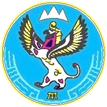 П Р И К А Зот «___» декабря 2023 г. № _________________г. Горно-АлтайскО внесении изменения в пункт 2 Порядка сверки исходных данных для проведения расчетов распределения межбюджетных трансфертов на очередной финансовый год и плановый период с органами местного самоуправления в Республике Алтай, утвержденного приказом Министерства финансов Республики Алтай от 4 июля 2014 г. № 97-пП р и к а з ы в а ю:1. Пункт 2 Порядка сверки исходных данных для проведения расчетов распределения межбюджетных трансфертов на очередной финансовый год и плановый период с органами местного самоуправления в Республике Алтай, утвержденного приказом Министерства финансов Республики Алтай от 4 июля 2014 г. № 97-п, дополнить подпунктом «в» следующего содержания:«в) в процессе подготовки исходных данных, необходимых для осуществления оценки налогового потенциала муниципальных образований в Республике Алтай на очередной финансовый год и плановый период, для проведения расчетов распределения межбюджетных трансфертов из республиканского бюджета Республики Алтай, в том числе использует данные, содержащиеся в программном продукте «ПАРУС-Муниципальный учет 8».».2. Настоящий Приказ вступает в силу с 1 января 2024 г.3. Контроль за исполнением настоящего Приказа возложить на первого заместителя министра Н.К. Табаеву.Заместитель Председателя Правительства Республики Алтай,министр                                                                                             О.В. ЗавьяловаМинистерство финансовРеспублики АлтайЧаптынова ул., д.24, г. Горно-Алтайск, 649000тел. (388-22) 2-26-21, факс (388-22) 2-32-95E-mail: info@mf.altaigov.ruwww.minfin-altay.ruОКПО 00078212, ОГРН 1020400753438ИНН/КПП 0411005460/041101001Алтай Республиканыҥ акча-манат министерствозыЧаптыновтыҥ ор., т.24, Горно-Алтайск к., 649000тел. (388-22) 2-26-21, факс (388-22) 2-32-95E-mail: info@mf.altaigov.ruwww.minfin-altay.ruОКПО 00078212, ОГРН 1020400753438ИНН/КПП 0411005460/041101001